АДМИНИСТРАЦИЯ БЕРЕЗОВСКОГО РАЙОНА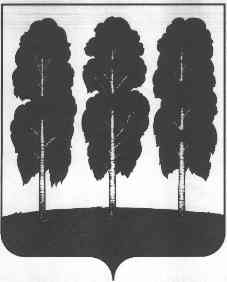 ХАНТЫ-МАНСИЙСКОГО АВТОНОМНОГО ОКРУГА – ЮГРЫПОСТАНОВЛЕНИЕ от  15.02.2022                                                                                                           № 277пгт. БерезовоО внесении изменений в  постановление администрации Березовского района                от 15.06.2017 № 500 «О приемочной комиссии по вопросам перевода жилых помещений в нежилые и нежилых помещений в жилые помещения, согласования перепланировки и переустройства жилых помещений в жилых домах, расположенных на территории городского поселения Березово» В связи с организационно-кадровыми изменениями в администрации Березовского района:1. Внести в приложение к постановлению администрации Березовского района от 15.06.2017 № 500 «О приемочной комиссии по вопросам перевода жилых помещений в нежилые и нежилых помещений в жилые помещения, согласования перепланировки и переустройства жилых помещений в жилых домах, расположенных на территории городского поселения Березово» (далее – приемочная комиссия) следующие изменения: Вывести из состава приемочной комиссии Юферову Ольгу Сергеевну – заведующего отделом архитектуры и градостроительства администрации Березовского района. Ввести в состав приемочной комиссии:Салихова Александра Раильевича – исполняющего обязанности заведующего отделом архитектуры и градостроительства администрации Березовского района;Брагину Елену Владимировну - заведующего отделом жилищных программ администрации Березовского района.Разместить настоящее постановление на официальных веб-сайтах органов местного самоуправления Березовского района и городского поселения Березово.Настоящее постановление вступает в силу после его подписания.Глава района                                                                                                  П.В. Артеев